GARDEN MANAGEMENT PLAN FOR TREDEGAR HOUSE  LAUNDRY GARDEN 2018-2020Version: Year 1 - September 2018: Replaces Version: 0000ContentsBackgroundIntroductionVision Primary character areasIdentified priority project work in the Laundry garden 2018-2019 (Table format detailing works for next 2 years)Garden standards Future aspirations (Potential works that will not be picked up in time period of plan)Projects suitable for donation fundingFunding Interpretation and Visual Language Conclusion Appendix  Bibliography 1. BackgroundTredegar House and ParklandTredegar House was the historic center of an estate built up by the Morgan family between C15th – C20th.  It was sold in 1951 to St Joseph’s Convent and High School and in 1962 the last Lord Tredegar died childless in Monaco. Tredegar House was purchased by Newport Borough Council in 1974 and leased to the National Trust in 2012 on a 50 year lease. It has been open to the public since 1974, but has only recently been opened up on a much bigger scale as previously the only way to view the house was through pre-booked tours for only part of the week.  Tredegar House and Parkland has been managed by the NT since 2012, opening up more access for people and with a big aim to engage with the local community and the people of South East Wales. This grade 1 listed mansion, gardens and parkland, is positioned right in the heart of the Duffryn community, with the Duffryn estate being built on the previous Tredegar Estate land.  There is great opportunity to build on Tredegar’s relationship with the community, opening up more opportunities for local people to benefit from all that the Tredegar estate has to offer, especially in the area of learning, personal development, gaining new skills through volunteering, and also from the tranquil sanctuary of the beautiful surroundings.Working very closely with the local community, the NT has ambitious plans for Tredegar over the next 10 years to conserve and develop the estate for people. The wider vision will bring a wealth of opportunities for local people to help us shape plans and thinking; offer diverse volunteering opportunities to help people gain work experience; and see us transform some of the spaces/buildings at Tredegar for the benefit of the local community.In 2012 NT developed an area of Tredegar House as a community food growing area. This project was developed in partnership with the local Communities First Cluster; managed by Duffryn Community Link and mental health charity Growing Space. The project contributed directly to Oxfam’s ‘Sustainable Livelihoods Approach’ to tackling poverty on the ground within Newport’s Communities First West Cluster. This successful project saw fantastic engagement with the community, and it came to a point where in order to progress further more space, particularly indoor space, was needed for the community to undertake training and development in a place of sanctuary.2. IntroductionWhere is Tredegar House Laundry Gardens in 2018…?The Laundry building and Laundry gardens have recently been renovated with the help of grants funding from the Welsh Assembly Government, Community Facilities programme and The Big Lottery, Create Your Space fund. This funding has enabled the National Trust to develop the Laundry building for community use and it has transformed the old Laundry Yard into the Laundry gardens. The Laundry gardens have three growing areas which are designed to appeal to individuals and groups with a range of disabilities and social issues. The Laundry garden consists of; 1. A sensory garden for those with visual impairment, this area has been carefully planted with scented and tactile plants. 2. An area of raised beds which make it easy for wheel chair users to enjoy the benefits of being outdoors and cultivating plants. 3.  An area of tranquility that appeal to those with low level mental health issues, a quiet area for reflection and contemplation.MethodTo note work has been planned around the nesting bird season which requires conservation work such as cutting back to be undertaken between September and early March.  Typically we undertake our heavier work, project work in the Autumn and Winter months and this allows for the later months of spring and summer to be given over to the routine maintenance of mowing, edging and weeding to showcase the gardens at this time. Timings will be affected by specific seasonal weather conditions experienced at the time and so we will need to respond to this and take a flexible approach to our work. Consideration has also been given to optimum planting times so at its very basic, water lilies respond best when planted in May and trees and shrubs do best when planted in the autumn months on the lead up to Christmas.3. VisionFor the Laundry building and gardens to become a green community hub - a unique environment inspiring learning, social engagement and well-being“I really want the Laundry to be a beautiful and inspirational place where local people can offer their time to help. It will have full disability access and the work will be gentle so that everyone can contribute to making it a place Duffryn can be proud of."                                                                                                                                                          Person X (December 2017)4. Primary identified areas of Laundry GardenThere are three distinct areas to the Laundry Gardens, consisting of community growing beds, sensory garden and garden of tranquility. These areas are cared for by Growing Space as part of the Woodland Routes to Well-being project which funds one gardener to manage the gardens three days per week, supported by referred clients and community volunteers. 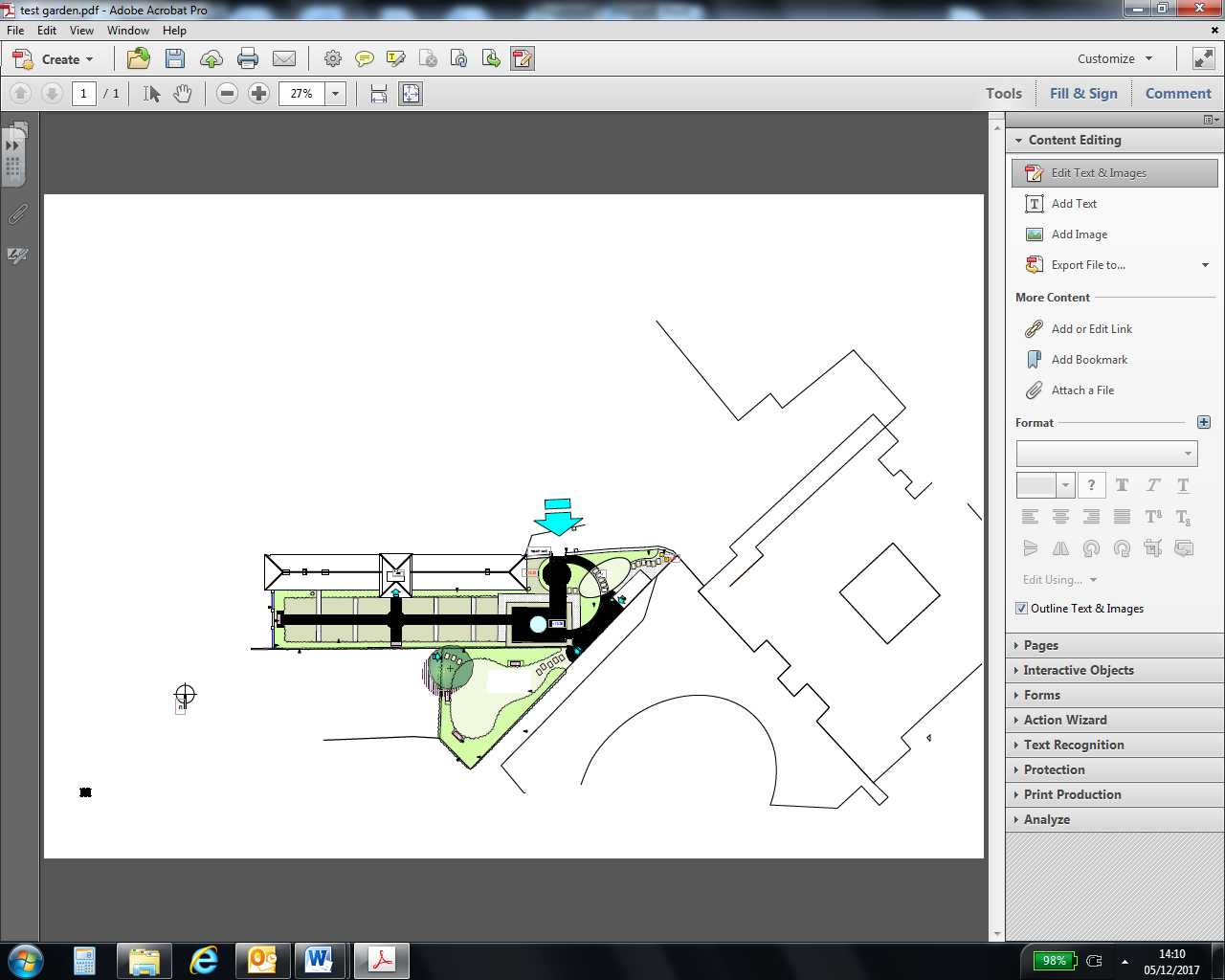 5. Identified Priority Work in Community Gardens 2018-2019Cyclical annual works garden planner to follow, due autumn 20196. Gardening standards Staff managing the gardens to have or be working towards a RHS level 2 qualification in horticulture.Although the gardens have a welcoming, informal community feeling this should not compromise standards. Examples being, that no pernicious weeds should be allowed to establish in the gardens, soil should be kept in good condition and no plastic planting containers to be used within the gardens. Any changes in planting or garden design should be agreed and planned through this garden management plan, an example of changes that would need to be agreed include planting of more hardy woody plants.Where ever possible standards of garden management should be informed by the National Trusts, Environmental Standards for Gardens & Parks. All works in the garden should aim to reach gold standards as set out within this document.The garden will seek to attain the Green Flag Award for community spaces, in accordance  with standards set out in 2016 Keep Britain Tidy guidance manual ( Ellicott, 2016). Use of herbicides and pesticides to be agreed by Tredegar House, Head Gardener, with accurate records being kept of usage.All new planting to be peat free.7. Future Aspirations 8. Projects Suitable For Donation Funding9. FundingThe annual cyclical work is currently funded by a Big Lottery “Create Your Space” fund as part of the Woodland Routes to Well-being project and this will enable B to manage garden works three day per week until 2025.National Trust community budget will allocated a sum each year to be spent on planting.Tredegar House visitor experience team will be consulted regarding, funds available for ongoing changes to interpretation and visitor experience.Any compliance improvements to gardens will be referred to the National Trust Facilities or Gardening Departments in the first instance and external funding may be sourced.2018 Small project funding 10. Interpretation and Visual LanguageThe Laundry and Dairy building are part of the wider Home Farm area. A visual language is being developed for this area, to include colour schemes and materials. This is to ensure that each part of the Home Farm, as it develops, fits within the whole and is line with the Spirit of Place for Tredegar House, the Home Farm, and the Laundry/Dairy. This may include things like garden containers, plant labels, benches etc.This work will be carried out with the Visitor Experience team, in particular the Interpretation Officer. This will be collaborative with the Garden Team, Community Officer and partners including Growing Space and the Woodland Routes to Wellbeing. This is to ensure that any interpretation or suggestions that fit with the visual language are practical for use in the space.The Tredegar House ‘Story’The story of Tredegar House for the next 5-10 years has been agreed as ‘The Morgans and their Influence’. This will help to guide the visitor experience and interpretation across the whole site. This includes the Home Farm area and the Laundry/Dairy building as historically being part of the self-sustaining estate. It is the intention for Tredegar House to participate in the NT National Public Programming Plans for the next 3 years. 2019’s theme is ‘Radical Landscapes’ and we will be looking at land use across the wider estate, both historically and today, with a focus on the Chartist uprising of the 19th century. 2020 looks at ‘Mental Health and Wellbeing’ and offers an opportunity to widely share the work taking place on site, encouraging our visitors and community to take part. The Laundry development will be included in these plans. This should have a positive impact on the use of the Garden, and would be worked out in conjunction with all partners.Visitor AccessAccess to the gardens to visitors and park users will be trialled and monitored across some days. Appropriate signage would be in place, particularly highlighting the tranquillity garden and sensory garden, as well as promoting the work that is being done by partners and the local community.11. ConclusionsWe hope this document will provide a focus and a settled long term plan for the management of Laundry gardens, it is also hoped this plan will help to support future funding opportunities. This document will be a working plan for the Tredegar House garden team, wider property team and Growing Space/ Woodland Routes to Well-being; it will be the go to document for future works. The plan is flexible and it may evolve but the core conservation targets are now set in a stronger time frame for the future.  Now Gardeners’… let’s dig…!12. AppendixList of appendicesAppendix 1…………….. List of Documents consultedAppendix 2…………….. Crop rotation groupingsAppendix 3…………….. Example of Table of completed works following version 2018 Appendix 4……………...Laundry garden plants list Sept 2018Appendix 5…………….. garden design and planting plan 2017Appendix 1Documents consulted to inform this Garden Management Plan and of value for reference alongside this document:Welsh Government, Community Facilities Programme Application Form 2016Big Lottery, Create your Space: Woodland Routes to Wellbeing Application Form 2016Garden Management Plan for Chartwell Garden 2016-2021Appendix 2(Example) Crop rotation groupings (Foster 2008)Four year crop rotation                           Year 1                            Year 2                          Year 3                            Year 4(Example) Four year crop rotation Community growing bedsYear 2019Year 2020 Year 2021Appendix 3Example of Table of completed works following version 2018 Appendix 4Laundry garden plants list Sept 2018Appendix 5Catherine Etchel garden design and planting plan 2017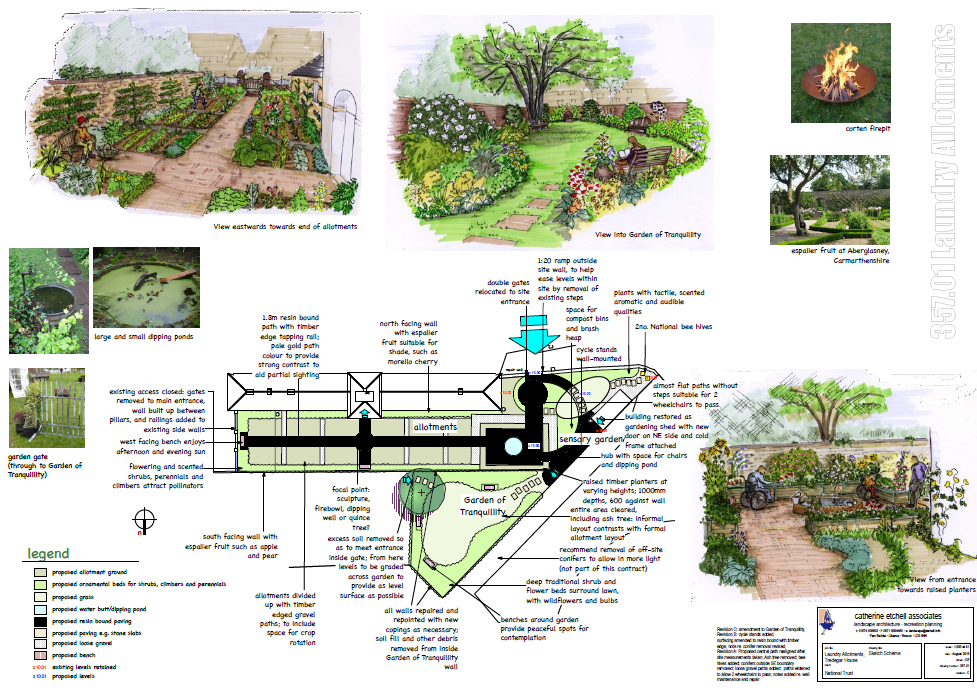 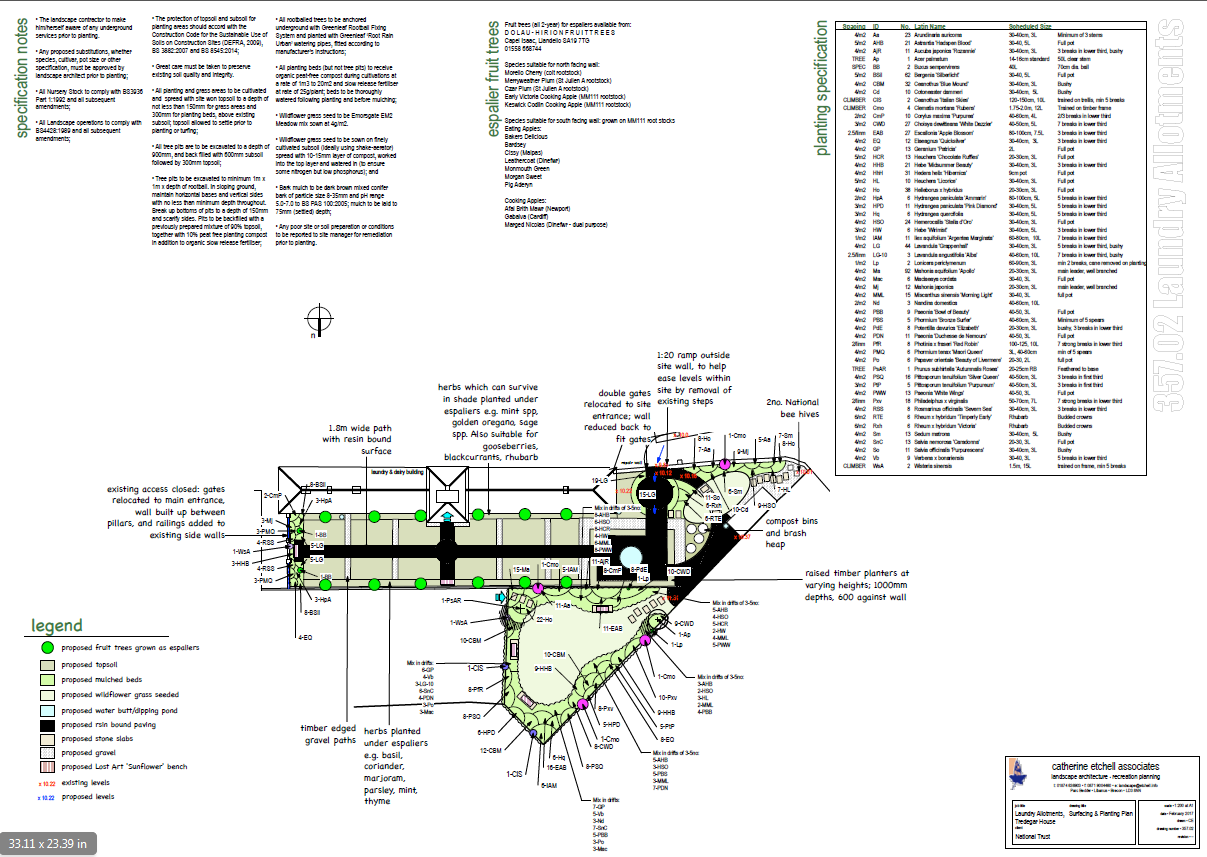 13. Bibliography Foster, C. (2008). your allotment. London: Index Books Ltd, p.49.Mike Calnan and EGS team (2018). Heelis, Swindon: Environmental Standards for Gardens & Parks: National Trust, Katharine Ellicott  (2016.) The Green Flag Award guidance manual, Raising the standard, Keep Britain Tidy, Wigan.  Character areaWorkPriorityTimescaleCostingComments201820182018201820182018Community growing bedsIdentify Crop rotation Grouping (Appendix 2)1March 2018N/ACommunity growing bedsDevelop Four year rotation plan (Appendix 2)1March 2018N/ACommunity growing bedsDeliver Companion planting plan (Appendix 2)1March 2018N/ACommunity growing beds1st Seeding of beds 1July 2018 Big lottery create your space funding Sensory GardenCommunity Groups to help plant new beds 1June 2018Big lottery create your space funding Garden of TranquilityCommunity Groups to help plant new beds1June 2018Big lottery create your space funding All AreasInterpretation Officer to work alongside partners to deliver interpretation and help consult on visual language1June 2018N/AAll AreasVisitor access to be trialed and monitored1September 2018N/ACharacter areaWorkPriorityTimescaleCostingComments201920192019201920192019Community growing bedsDevelop composting area 2Jan-Fab 2019Re using wood from old allotment gardens Community growing bedsAnnual planting plans delivered 1Jan 2019Community growing bedsSensory Garden Consult with local bee keeping association and NT staff on Bee hives being located in Garden 2B to lead and consult with local bee association and NT Department heads Raised bedsExample Phase 3 reduce outside path edge of Beech hedges.  This will complete the 3 year restoration of this hedge.Review and replace any underperforming roses3Sensory Garden Example butterfly border areas.To support longevity team to prune subsequent replants in April and after flowering in early August. An inch of fresh growth removed at each cut back to keep plants tight and fresh.2All Areas Review original planting scheme and identify future changes 2All AreasDevelop cyclical annual works plannerExcel spread sheet All AreasContinue testing visitor accessAll AreasContinue working alongside VE team to ensure visual language meets SoP Area Aim Importance All Areas Laundry gardens to attain soil association accreditation so produce can be used in Tearooms 2All Areas Will meet gold level of NT environmental standards 1All AreasThe gardens will be awarded The Green Flag Award Status  1AreaNeedCostPossible funderAll areasTools and SeedsTBCGoCompareAll areasSmall project itemsTBCFriends of Tredegar HouseAll areasSmall project itemsTBCGwent National Trust AssociationName of organisation Amount donated Allocated to Organisation 1£1000 Gardens Gift Fund  LegumesAlliumsRootsBrassicasLegumesAlliumsAlliumsLegumesBrassicasRootsBrassicasRootsBrassicasLegumesAlliumsRootsBrassicasLegumesLegumesBrassicasRootsAlliumsRootsAlliumsRootsBrassicasLegumesAlliumsRootsBrassicasBrassicasRootsAlliumsLegumesAlliumsLegumesThe Laundry at Tredegar House - Crop Rotation and Companion Planting - 2019 SeasonThe Laundry at Tredegar House - Crop Rotation and Companion Planting - 2019 SeasonThe Laundry at Tredegar House - Crop Rotation and Companion Planting - 2019 SeasonNutrient AccumulatorsNettles/Comfrey/PlantainHorseradish/Dandelion/DockPotatoEarlies, second earliesMaincrop FruitCourgettes & NasturtiumPumpkin & SweetcornRoots & onionsBeetroot & OnionsParsnip & GarlicCarrots & Chives/ParsleyLeeks & CeleryRosemaryBrassicasCabbage & Borage/DillBroccoli & Chamomile/Pak ChoiKale & SageCauliflower & MarjoramChard & CorianderSpinach & RadishBrussels & ThymeBeansRunner, Broad & MarigoldsFrench, Borlotti & Summer SavoryPeas & TurnipsSugar Snap & SwedeNutrient accumulators provide constant ‘cut and come again’ greens for composting and fertiliser. They stay in the same bed but each year vegetables move down one row.Nutrient accumulators provide constant ‘cut and come again’ greens for composting and fertiliser. They stay in the same bed but each year vegetables move down one row.Nutrient accumulators provide constant ‘cut and come again’ greens for composting and fertiliser. They stay in the same bed but each year vegetables move down one row.201820182018201820182018Character areaWorkPriorityCostByStatusCommunity Growing BedsEXAMPLE Rose Garden Wall restoration phase 1 and subsequent border replanting and re tying to new wire supports. Borders on outer wall to receive refreshed shrub planting.1Funded Via Wall Restoration ProjectBrian Hanlon / NT Garden teamCompleted July 2018Sensory GardenN/ARaised bedsN/AGarden of tranquility£400 Common NameLatin NameHeight x SpreadPlanting Plan SpacingSoilLightHardinessBambooArundinaria auricoma1.5-2.5m x1.5-2.5m4/m2Humus richFull sunH5 (-15)Great masterwortAstrantia major ‘Hadspen Blood’50-100cm x10-50cm5/m2Humus richFull/partial sunH7 (-20+)Japanese laurelAucuba japonica ‘Rozannie’50-100cm x50-100cm4/m2All but not waterloggedFull/partial shadeH5 (-15)Japanese mapleAcer palmatum(cultivar?)1.2-8mTreeMoist but well drainedFull/partial sunH6 (-20)Common boxBuxus sempervirens70cm diameter ballSpecwell drainedFull/partial shadeH6 (-20)Elephant’s earsBergenia ‘Silberlicht’10-50cm x10-50cm 5/m2Moist but well drained/Humus richFull/partial sunH6 (-20)Californian lilacCeanothus ‘Blue Mound’1-1.5m x1.5-2.5m4/m2well drainedFull sunH4 (-10)Bearberry cotoneasterCotoneaster dammeri10-50cm x1.5-2.5m (mat)4/m2well drained/dryFull/partial sunH6 (-20)Californian lilacCeanothus ‘Italian Skies’1-1.5m x1.5-2.5mClimberwell drainedFull sunH4 (-10)ClematisClematis montana ‘Rubens’4-8m x1.5-2.5mClimberMoisture retentive, well drained/shelteredFull/partial sun/keep roots coolH5 (-15)FilbertCorylus maxima ‘Purpurea’4-8m x2.5-4m2/m2chalky/keep clear 60cm around trunkFull/partial sunH6 (-20)Mexican orangeChoisya dewitteana ‘White Dazzler’50-100cm x50-100cm 3/m2well drained/shelteredFull sunH4 (-10)EscalloniaEscallonia ‘Apple Blossom’1.5-2.5m x1.5-2.5m2.5/linmwell drained/shelteredFull/partial sunH4 (-10)OleasterElaeagnus ‘Quicksilver’2.5-4m x2.5-4m4/m2well drainedFull sunH5 (-15)GeraniumGeranium ‘Patricia’50-100cm x1.5-2.5m4/m2Moderately fertile/not waterloggedFull/partial sunH7 (-20+)Alum rootHeuchera ‘Chocolate Ruffles’50-100cm x50-100cm5/m2Fertile, moist but well drained/mulchFull/partial sunH6 (-20)Alum rootHeuchera ‘Licorice’30-40cm x30-40cm5/m2Well drainedFull/partial sunH6 (-20)HebeHebe ‘Midsummer Beauty’1.5-2.5m x1-1.5m4/m2Moist but well drainedFull/partial sunH4 (-10)HebeHebe ‘Wiri Mist’60cm x 80cm3/m2Fertile, well drainedFull/partial sunH4 (-10)Irish ivyHedera helix ‘Hibernica’8-12m x4-8mClimberFertile, humus rich, alkaline/neutral soilFull/partial sunH5 (-15)Lenten RoseHelleborus x hybridus10-50cm x10-50cm4/m2Fertile, humus rich, alkaline/neutral soilFull/partial sunH7 (-20+)HydrangeaHydrangea paniculata ‘Ammarin’2.5-4m x1.5-2.5m2/m2Fertile, humus rich, well drained/shelterFull/partial sunH5 (-15)HydrangeaHydrangea paniculata ‘Pink Diamond’1.5-2.5m x1.5-2.5m3/m2Moist but well drainedFull/partial sunH5 (-15)Oak-leaved hydrangeaHydrangea quercifolia1-1.5m x1.5-2.5m3/m2Moist but well drainedFull/partial sunH5 (-15)DaylilyHemerocallis ‘Stella d’Oro’10-50cm x 10-50cm 4/m2Moist, fertile but well drainedFull sunH6 (-20)Silver-margined hollyIlex aquifolium ‘Argentea Marginata’12m+ x4-8m1/m2Well drainedFull/partial sunH6 (-20)LavenderLavendula ‘Grappenhall’80 x 60cm4/m2Well drained, alkaline/neutral soilFull sunH5 (-15)Common LavenderLavendula angustifolia ‘Alba’50-100cm x1-1.5m2.5/linmWell drained, alkaline/neutral soilFull sunH5 (-15)HoneysuckleLonicera periclymenum4-8m x 1-1.5m1/m2Moist but well drainedFull/partial sunH6 (-20)Oregon grapeMahonia aquifolium ‘Apollo’50-100cm x1-1.5m4/m2Moist but well drainedFull/partial shadeH5 (-15)Oregon grapeMahonia japonica1-1.5m x1.5-2.5m4/m2Moist but well drainedFull/partial shadeH5 (-15)Tree celandineMacleaya cordata2.5m x 1m4/m2All typesFull/partial sunH4 (-10)EulaliaMiscanthus sinensis ‘Morning Light’1-1.5m x50-100cm4/m2Moist, moderately fertile but well drained/avoid excessive winter wetFull sunH6 (-20)Sacred bambooNandina domestica1-1.5m x1-1.5m 2/m2Moist but well drained/shelteredFull sunH5 (-15)PeonyPaeonia ‘Bowl of Beauty’50-100cm x50-100cm 4/m2Deep, fertile, humus rich, well drained/shelter/supportFull/partial sunH6 (-20)PeonyPaeonia ‘Duchesse de Nemours’50-100cm x50-100cm 4/m2Deep, fertile, humus rich, well drained/shelter/supportFull/partial sunH6 (-20)PeonyPaeonia ‘White Wings’50-100cm x50-100cm 4/m2Deep, fertile, humus rich, well drained/shelterFull/partial sunH6 (-20)Flax LilyPhormium ‘Bronze Surfer’70cm x 40cm4/m2All but not waterloggedFull/partial sunH3 (-5)New Zealand FlaxPhormium tenax ‘Maori Queen’1m x 1.5m4/m2Fertile, moist but well drained/mulchFull/partial sunH3 (-5)Shrubby cinquefoilPotentilla davurica ‘Elizabeth’50-100cm x50-100cm4/m2All but flowers fade more rapidly in full sun and last longer in moister soilsFull/partial sunH7 (-20+)Christmas berryPhotinia x fraseri ‘Red Robin’2.5-4m x2.5-4m2.5/linmFertile, humus richFull/partial sunH5 (-15)PoppyPapaver orientale ‘Beauty of Livermere’50-100cm x50-100cm4/m2Well drained/well rotted manure prior to planting/avoid overfeedingFull sunH7 (-20+)Winter flowering cherryPrunus subhirtella ‘Autumnalis Rosea’4-8m x2.5-4mTreeMoist but well drainedFull sunH6 (-20)TawhiwiPittosporum tenuifolium ‘Silver Queen’2.5-4m x1.5-2.5m4/m2Fertile, moist but well drained/best leaf effect in full sunFull/partial sunH4 (-10)KohuhuPittosporum tenuifolium ‘Purpureum’3m x 2m3/m2Fertile, moist but well drained/best leaf effect in full sunFull/partial sunH3 (-5)Mock orangePhiladelphus x virginalis105-165cm x105-180cm2/linmAll typesFull/partial sunH5 (-15)RosemaryRosmarinus officinalis ‘Severn Sea’50-100cm x50-100cm4/m2Poor, well drained soilFull sunH4 (-10)RhubarbRheum x hybridum ‘Timperly Early’1-1.5m x 1.5-2.5m6/m2Moist but well drainedFull sunH5 (-15)RhubarbRheum x hybridum ‘Victoria’1.4m x 1.4m6/m2Moist but well drainedFull/partial sunH5 (-15)Ice plantSedum/Hylotelephiummatrona60-100cm  x 10-50cm4/m2Moderately fertile, well drained, neutral to slightly alkalineFull sunH7 (-20+)Balkan clarySalvia nemorosa ‘Caradonna’10-50cm x10-50cm4/m2Moderately fertile, light, humus-rich, well drained/mulch in springFull/partial sunH7 (-20+)Purple sageSalvia officinalis ‘Purpurascens’10-50cm x10-50cm4/m2Moderately fertile, light, humus-rich, well drainedFull sunH5 (-15)Argentinian vervainVerbena bonariensis1.5-2.5m x10-50cm4/m2Moist but well drainedFull sunH4 (-10)Chinese wisteriaWisteria sinensis12m x 8mClimberMoist but well drainedFull/partial sunH6 (-20)